План програма на дейността на НЧ„Просвета-1935“ с.Буковец за 2019г.Януари21.01.2019г. Бабин ден-тържество с жителите на селото, изложба на питки,викторинамясто: читалището  Февруари14.02.2019г. Трифон зарезан-празник на виното,конкурс за най-хубаво виноМясто:лозето и читалищетомарт01.03.2019г. Окрасяване на дърво с мартеници направени от деца,подреждане на изложба с мартеници,ден на самодеецамясто: читалището, библиотеката08.03.2019г. Осми март –тържество с жителите на селото,изложба,викторинамясто: читалището22.03.2019г. Посрещане на пролетта –тържество с жители на селото,изложба на национални носии с награди за участиемясто: читалищетоАприл01.04.2019г. Седмица на детската книга-четене с деца , изложба на любими герой от приказкитемясто: библиотеката20.04.2019г.Лазаруванемясто:селотоМай06.06.2019г. – събор на селото24.05.2019г. Ден на българската просвета и културамясто: библиотекатаЮни01.06.2019г. Международен ден на детето -рисуване с тебешир,разрязване на тортамясто: читалищетоСептември06.09.2019г. Отбелязване  Съединението на България- четене   на стиховемясто: библиотеката22.09.2019г. Отбелязване Независимостта на България- четене на стиховемясто:библиотекатаОктомври01.10.2019г.-ден на възрастните хора-среща беседа на чаша чаймясто:библиотекатаНоември01.10. 2019г. Ден на народните будители –четене на стихове	място:библиотеката21.11.2019г.ден на християнското семействомясто:читалищетоДекември24.12.2019г. Посрещане на  дядо Коледа в библиотеката с деца,тържество с жителите на селотомясто:библиотеката,читалищетоО Т Ч Е ТЗа дейността на НЧ„Просвета – 1935“ с. Буковец  за 2018г.ЯнуариЕдин от най-обичаните празници е Бабин ден.Събират се жени от селото и най-възрастната баба пресъздава къпане на бебе и празника преминава в шеги и закачки.Февруари Гибелта на В.Левски отбелязахме с четене на стихове от деца за АпостолаМартЗа  1март подредихме изложба на мартеници,8  и 22 март  отбелязахме празнично с жители на селото с много  веселие ,викторина,подредихме и изложба на питки,подредихме изложба на национални носии,Лазаруването премина с много песни и танци                           МайСъбора на селото премина с много игри и веселие                                                                                                                                                                                                   АприлПрез този месец седмицата на детската книга премина с четене на приказки на деца.На Лазаров ден младите момичета обикаляха с песни  за здраве и берекет .Юни 1юни премина с  рисунки на асфалт и разрязване на торта по случай празника на детето,участие в “Багачина пее и танцува“	,” Плешивец свири и пее”,Боровци-фолклорен съборАвгуст  Участие в гпразника на гр.Брусарци“Алея на занаятите“Септември Съединението и независимостта на България отбелязахме с четене на стихове ,участвахме във фолклорен събор Ружинци.НоемвриНародните будители – четене на стихове от децаДекемвриОрганизирахме тържество с жителите на селото по случай Коледа ,раздаване подаръци на децаЧИТАЛИЩНО  НАСТОЯТЕЛСТБоряна Димитрова Благоева – Председател на ЧНВитка Василева Георгиева – член Валентин Петков  Първанов  - член ПРОВЕРИТЕЛНА КОМИСИЯДесислава  Валериева  Стоянова – Председател ПКПена Методиева Александрова – член Мария Лозанова Тодорова –член 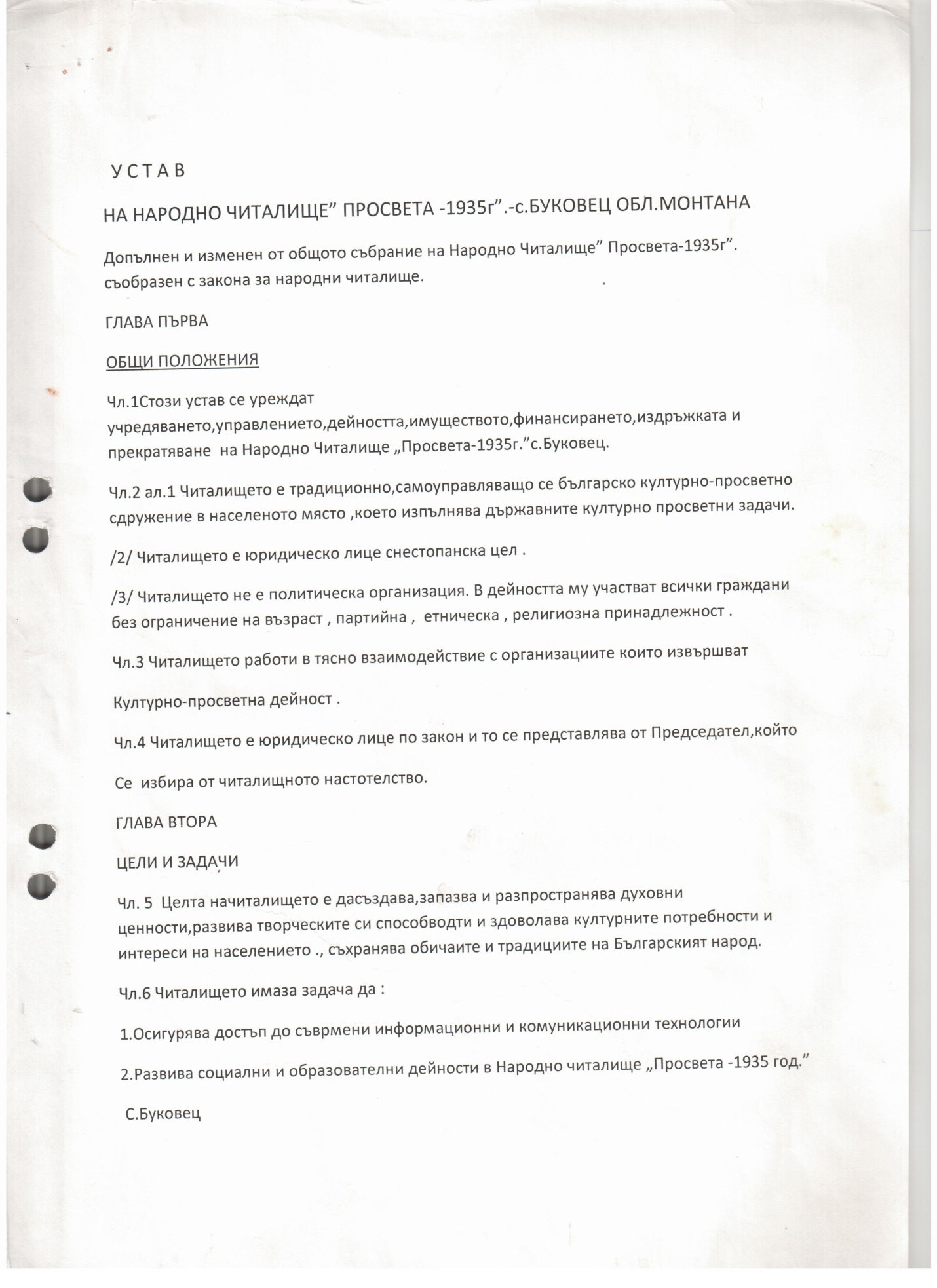 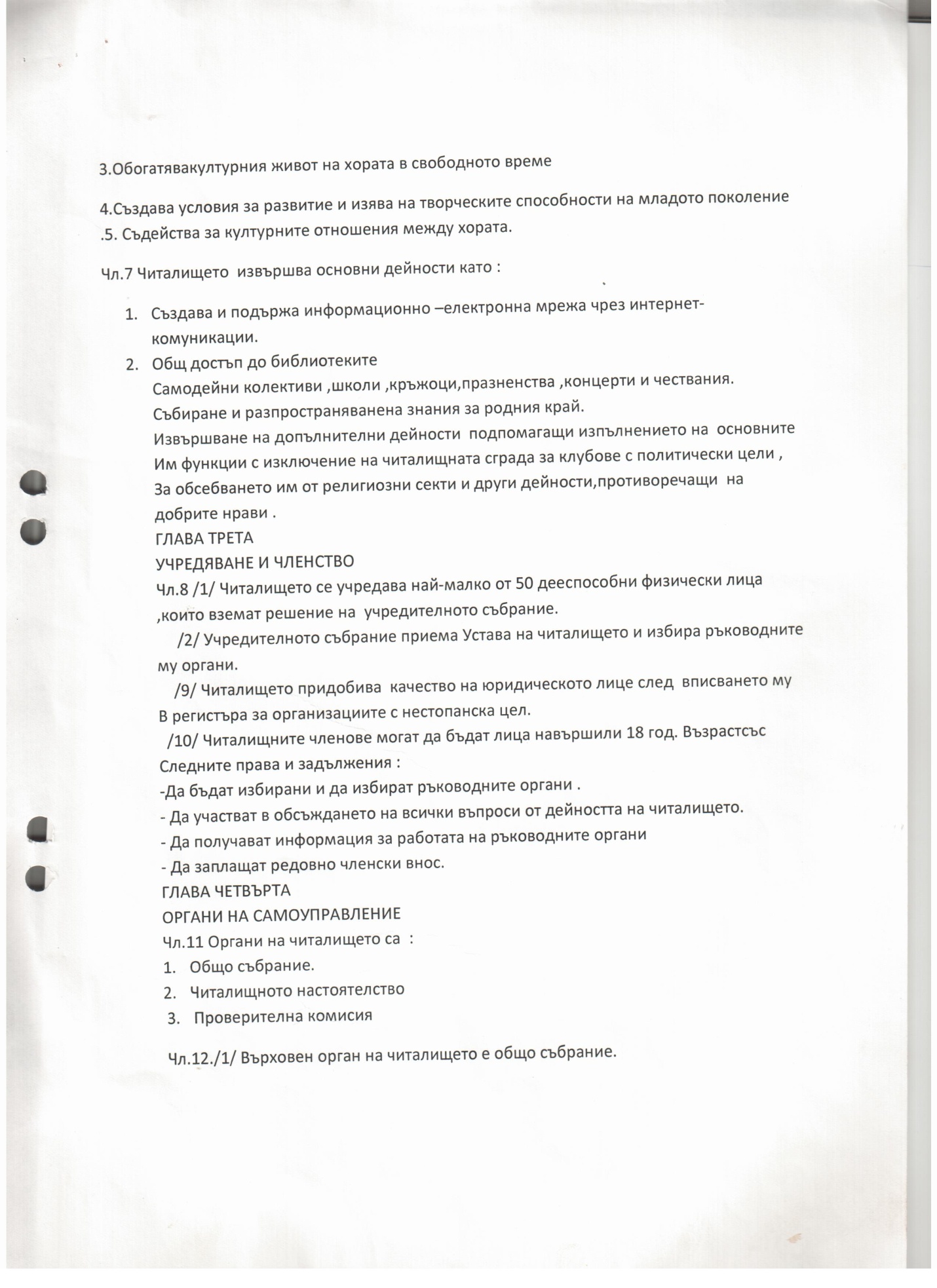 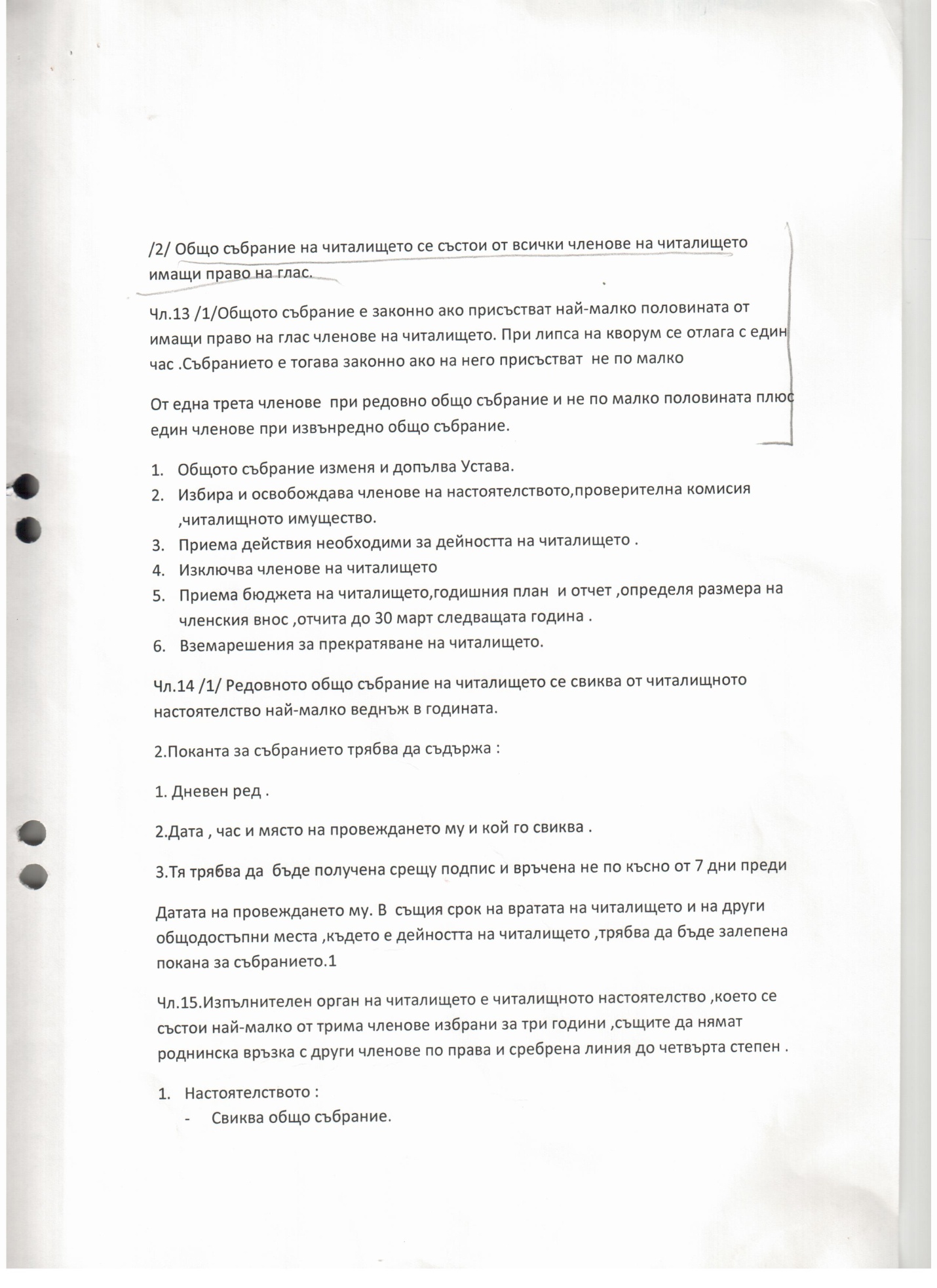 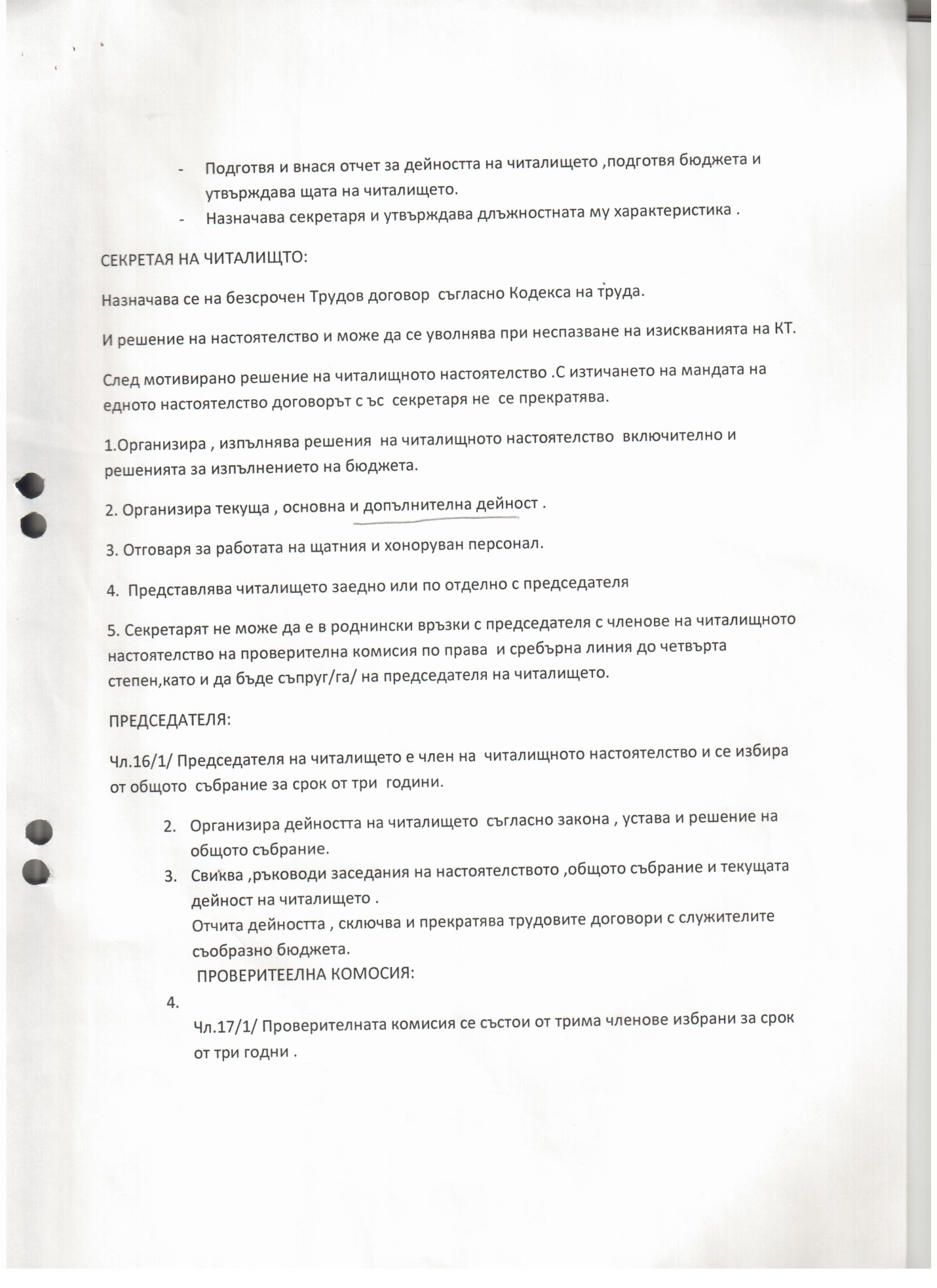 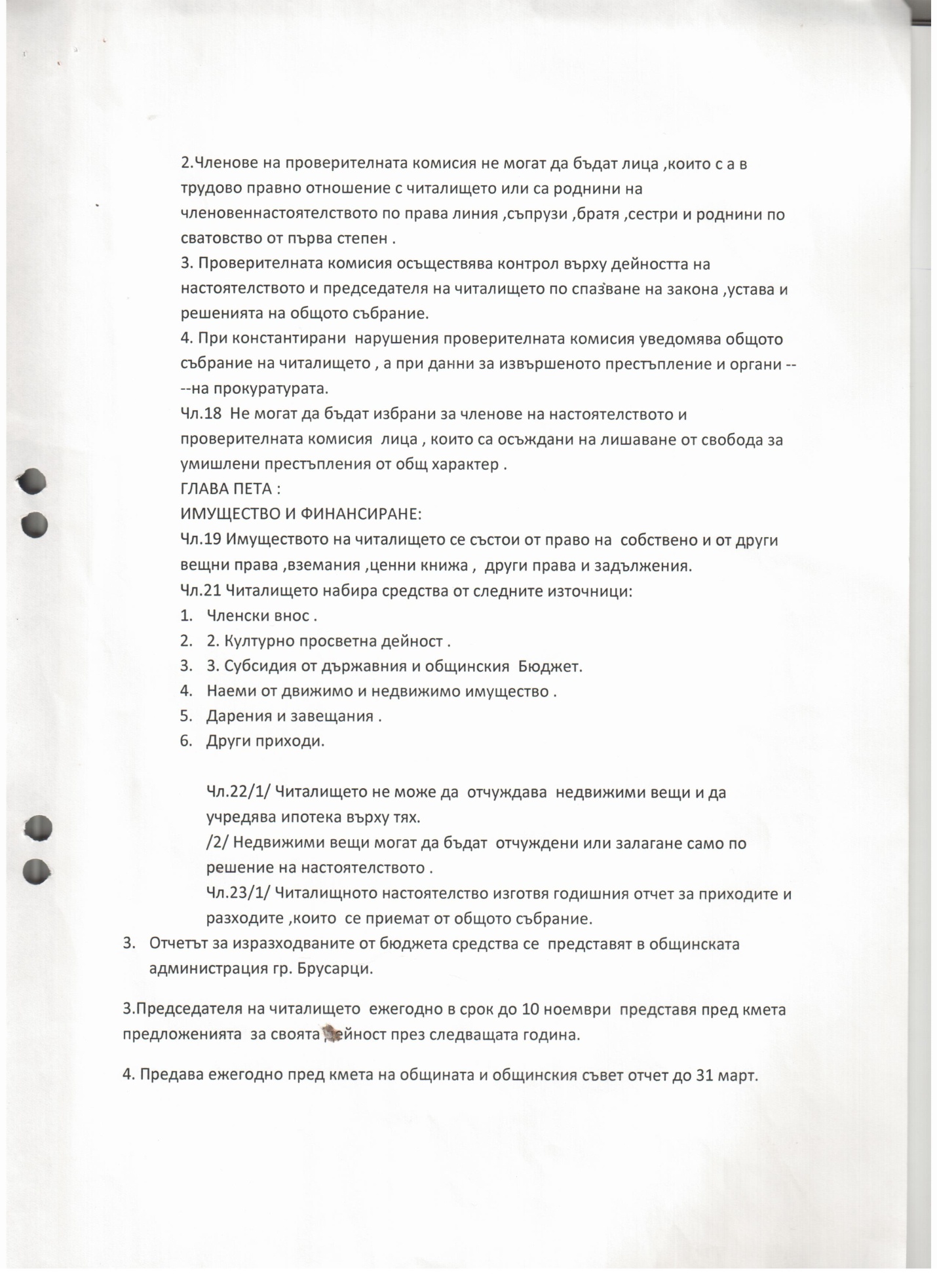 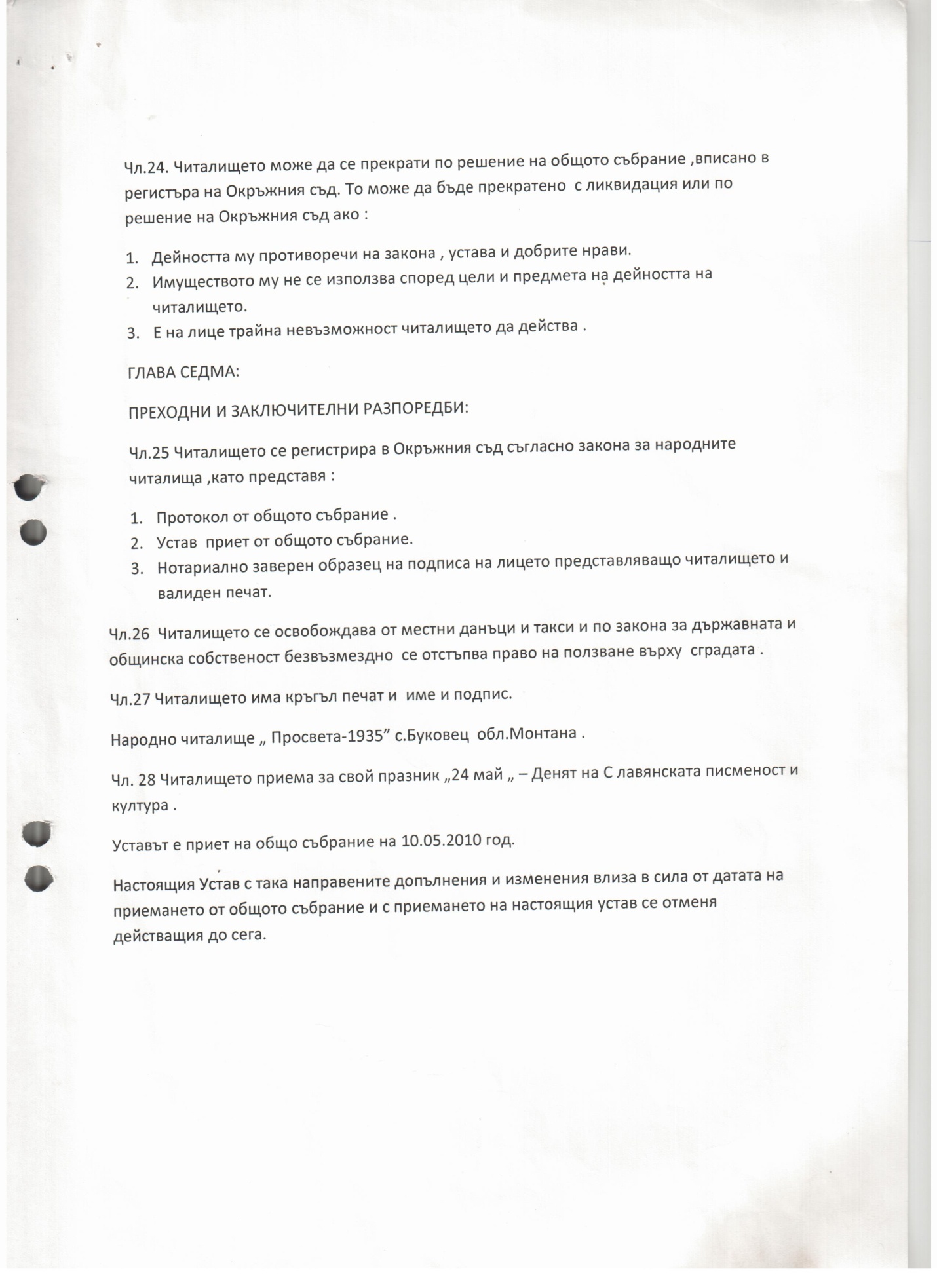 